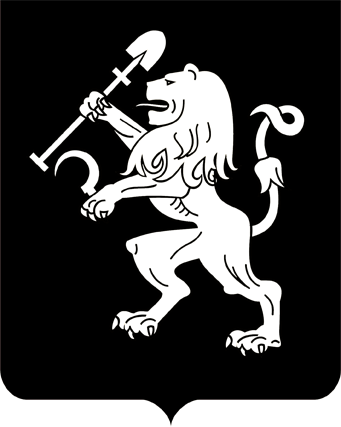 АДМИНИСТРАЦИЯ ГОРОДА КРАСНОЯРСКАРАСПОРЯЖЕНИЕО приватизации нежилого помещенияпо ул. Партизана Железняка, 11, пом. 72На основании заявления индивидуального предпринимателя       Попова Константина Николаевича (ИНН 246601436795) от 09.06.2021              вх. № 14210-ги о реализации преимущественного права на приобретение арендуемого муниципального имущества, отчета об оценке рыночной стоимости от 27.08.2021 № 241/2021, экспертного заключения                   от 27.09.2021 № 19080, в соответствии с Федеральными законами               от 21.12.2001 № 178-ФЗ «О приватизации государственного и муниципального имущества», от 24.07.2007 № 209-ФЗ «О развитии малого                 и среднего предпринимательства в Российской Федерации»,                            от 22.07.2008 № 159-ФЗ «Об особенностях отчуждения недвижимого имущества, находящегося в государственной или в муниципальной      собственности и арендуемого субъектами малого и среднего предпринимательства, и о внесении изменений в отдельные законодательные акты Российской Федерации», решением Красноярского городского        Совета депутатов от 19.03.2019 № 2-29 «Об установлении срока                рассрочки оплаты приобретаемого субъектами малого и среднего предпринимательства арендуемого недвижимого имущества, находящегося  в муниципальной собственности, при реализации преимущественного права на приобретение данного имущества», Положением о порядке        и условиях приватизации муниципального имущества в городе Красноярске, утвержденным решением Красноярского городского Совета                 от 21.12.2004 № 4-69, руководствуясь ст. 45, 58, 59 Устава города Красноярска, распоряжением Главы города от 22.12.2006 № 270-р:1. Приватизировать нежилое помещение общей площадью                    76,1 кв. м с кадастровым номером 24:50:0400149:789, расположенное    по адресу: Красноярский край, г. Красноярск, ул. Партизана Железняка, 11, пом. 72.2. Предоставить индивидуальному предпринимателю Попову К.Н.:1) преимущественное право на приобретение арендуемого нежилого помещения общей площадью 76,1 кв. м с кадастровым номером 24:50:0400149:789, расположенного по адресу: Красноярский край,                     г. Красноярск, ул. Партизана Железняка, 11, пом. 72, по цене                            2 602 000 (два миллиона шестьсот две тысячи) рублей, равной его рыночной стоимости согласно отчету об оценке;2) рассрочку оплаты нежилого помещения на пять лет. Сумма платежа вносится ежемесячно не позднее 10-го числа равными долями.3. Настоящее распоряжение разместить на официальном сайте  администрации города.Исполняющий обязанностизаместителя Главы города –  руководителя департамента муниципального имуществаи земельных отношений	    					     Е.С. Горшкова19.10.2021№ 3666-недв